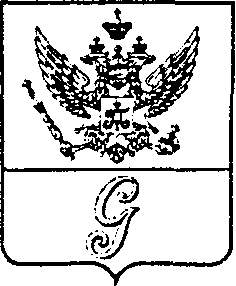 СОВЕТ  ДЕПУТАТОВ  МУНИЦИПАЛЬНОГО  ОБРАЗОВАНИЯ  «ГОРОД  ГАТЧИНА»ГАТЧИНСКОГО  МУНИЦИПАЛЬНОГО  РАЙОНАЧЕТВЕРТОГО  СОЗЫВАРЕШЕНИЕ от 30 ноября 2022 года                                                                                             № 62О внесении изменений в Положение по оказанию имущественной поддержки субъектам малого и среднего предпринимательства и организациям, образующим инфраструктуру поддержки субъектов малого и среднего предпринимательства, в муниципальном образовании «Город Гатчина» Гатчинского муниципального района, утвержденное решением совета депутатов МО «Город Гатчина» 31.10.2018 № 43 В целях совершенствования системы муниципальной поддержки малого и среднего предпринимательства в МО «Город Гатчина» (в части имущественной поддержки), руководствуясь Федеральным законом от 06.10.2003 № 131-ФЗ «Об общих принципах организации местного самоуправления в Российской Федерации», ст. 14.1, ст. 18 Федерального закона от 24.07.2007 №209-ФЗ «О развитии малого и среднего предпринимательства в Российской Федерации», Уставом муниципального образования «Гатчинский муниципальный район» Ленинградской области, Уставом муниципального образования «Город Гатчина» Гатчинского муниципального района, учитывая приказ комитета по развитию малого, среднего бизнеса и потребительского рынка Ленинградской области от 12.12.2016 №44 «Об утверждении нормативов минимальной обеспеченности населения муниципальных образований Ленинградской области площадью торговых объектов», совет депутатов МО «Город Гатчина»РЕШИЛ:Внести изменения в Положение по оказанию имущественной поддержки субъектам малого и среднего предпринимательства и организациям, образующим инфраструктуру поддержки субъектов малого и среднего предпринимательства, в муниципальном образовании «Город Гатчина» Гатчинского муниципального района, утвержденное решением совета депутатов МО «Город Гатчина» от 31.10.2018 № 43 (в редакции от 23.12.2020 № 54) (далее – Положение):Пункт 2.10. раздела 2 Положения дополнить абзацем 11 следующего содержания: «- на период с даты принятия решения об оказании Поддержки СМиСП до окончания календарного года, в котором оказана Поддержка, для СМиСП, осуществляющих виды деятельности «Торговля розничная газетами и журналами в специализированных магазинах», размер арендной платы устанавливается 15% от рыночной стоимости.»В раздел 3 Положения добавить пункт 3.2.1. следующего содержания: «3.2.1. Начальная цена (годовой размер арендной платы) предмета аукциона для случаев, когда предметом аукциона являются объекты нестационарной торговли (киоски, павильоны), предназначенные для организации розничной торговли газетами и журналами, определяется с учётом законодательства Российской Федерации об оценочной деятельности и устанавливается в размере 15% от рыночной стоимости.».Настоящее решение вступает в силу со дня опубликования в газете «Гатчинская правда» и подлежит размещению на официальном сайте Гатчинского муниципального района и официальном сайте МО «Город Гатчина».Глава МО «Город Гатчина» - председатель совета депутатовМО «Город Гатчина»                                                                            В.А. Филоненко                                                                            